Центральная площадь 1, г. Удачный, Мирнинский район,  Республика Саха (Якутия), 678188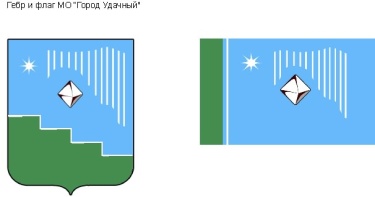 Факс: (41136) 5-03-70, тел. (41136) 5-25-70; E-mail: adm.udachny@mail.ru РАСПОРЯЖЕНИЕ«02» декабря 2022г.	№ 687 -аОб  объявлении проведения конкурсного отборадля предоставления субсидий, в том числе грантов в форме субсидий, юридическим лицам, индивидуальным предпринимателям, а также физическим лицам, применяющим специальный налоговый режим «Налог на профессиональный доход» из бюджета МО «Город Удачный» 	В целях реализации муниципальной программы «Развитие малого и среднего предпринимательства в МО «Город Удачный» на 2022-2026 годы», утвержденной постановлением от 08.09.2021 № 533, порядка предоставления субсидий, в том числе грантов в форме субсидий, юридическим лицам, индивидуальным предпринимателям, а также физическим лицам, применяющим специальный налоговый режим «Налог на профессиональный доход» из бюджета МО «Город Удачный», утвержденного постановлением от 24.10.2022 № 755,  -Утвердить:  	1.1.  объявление о проведении в 2022 году конкурсного отбора на предоставление субсидий юридическим лицам, индивидуальным предпринимателям, а также физическим лицам, применяющим специальный налоговый режим «Налог на профессиональный доход» на возмещение части затрат, понесённых на модернизацию (приобретение и обновление) производственного оборудования, связанного с производством продукции, а также связанного с оказанием бытовых услуг (далее – объявление) согласно приложению 1 к настоящему распоряжению;	1.2.  объявление  о проведении в 2022 году конкурсного отбора на  предоставление грантов в форме субсидий юридическим лицам, индивидуальным предпринимателям, а также физическим лицам, применяющим специальный налоговый режим «Налог на профессиональный доход» начинающим собственное дело (далее – объявление)  согласно приложению 2 к настоящему распоряжению.	2. Главному специалисту по предпринимательству и потребительскому рынку (Литвиненко О.Ю.) обеспечить следующее:	 2.1. проведение отбора в соответствии с порядком предоставления субсидий, в том числе грантов в форме субсидий, юридическим лицам, индивидуальным предпринимателям, а также физическим лицам, применяющим специальный налоговый режим «Налог на профессиональный доход» из бюджета МО «Город Удачный и прилагаемыми объявлениями;	2.2. размещение объявлений на официальном сайте администрации МО «Город Удачный» www. мо-город-удачный.рф. в срок  не позднее  2  декабря  2022 г.;          2.3.  прием конкурсных заявок на участие в конкурсном отборе с 5 декабря 2022 года по 14 декабря 2022 г.;          2.4.  деятельность Конкурсной комиссии.	3. Настоящее распоряжение с приложениями опубликовать в порядке, установленном Уставом МО «Город Удачный». Ответственный за направление настоящего распоряжения для опубликования главный специалист по предпринимательству и потребительскому рынку (Литвиненко О.Ю.).	4. Настоящее распоряжение вступает в силу со дня его официального опубликования (обнародования).5. Контроль исполнения настоящего распоряжения возложить на заместителя главы администрации по экономике и финансам Дьяконову Т.В.И.о. главы города                                                                          О.Н. Балкарова